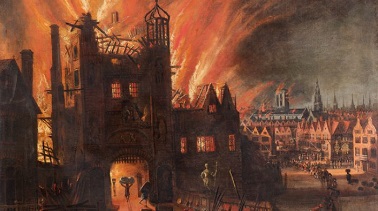 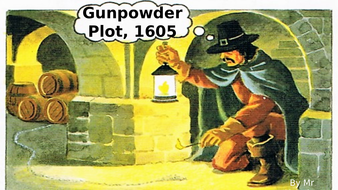 TimelineTimeline1570Guy Fawkes was born in York, EnglandNovember 5th 1605Guy Fawkes planned to blow up the Houses of Parliament in London.2nd September 1666A fire starts in a bakery on Pudding Lane, London4th September 1666Houses are pulled down in an attempt to stop the fire6th September 1666The fire starts to burn more slowly as the wind dies down7th September 1666The fire is finally under controlKey Locations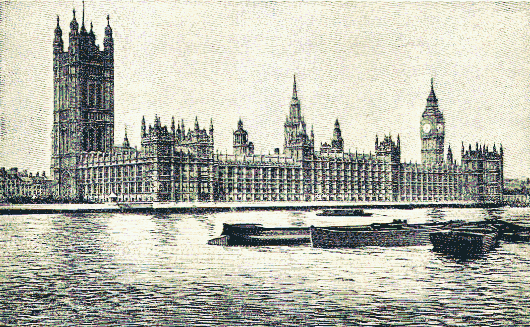 The Houses of Parliament, London.This is where the government do all their work.The Houses of Parliament, London.This is where the government do all their work.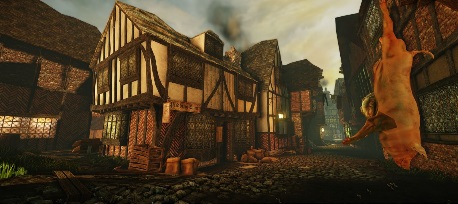 Pudding Lane, London.This is where the fire started in London.Key VocabularyKey VocabularyLondonThe capital city of EnglandPlot A secret plan to do something that is illegal or wrongExecutedTo kill someone as a punishment for a serious crimeExplosivesA substance or device that can cause an explosionGovernmentThe group of people who are responsible for running the countryGunpowderAn explosive substance used to make fireworks or explosions.TreasonThe crime of betraying your countryBakeryA place where bread or cakes are made and soldDiaryA book with pages for each day of the year in which to write about eventsFlammableSomething which easily sets on fireEye witnessA person who has seen something and can give a description of itEmbersSmall pieces of glowing coal or wood in a dying fireKey PeopleKey People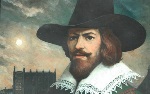 Guy FawkesHe plotted to use explosives to destroy the Houses of Parliament and King James 1.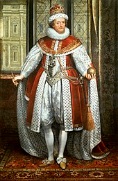 King James 1He was the monarch on the throne at the time of Gunpowder Plot.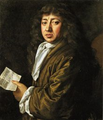 Samuel PepysSamuel Pepys survived the Great Plague of 1665.He also saw the Great Fire of London in 1666. It destroyed 13,000 houses.We know lots about these two events from his diary.Key Concepts/FeaturesGuy Fawkes planned to blow up the Houses of Parliament using gunpowder. However the plot was discovered by King James I and was unsuccessful. We celebrate this event on Bonfire Night.Guy Fawkes Poem:Remember, remember the fifth of November,Gunpowder, treason and plot.We see no reasonWhy Gunpowder treasonShould ever be forgotIn 1666, a huge fire that started in a tiny bakery burned down most of London – because it was so big, it was called the Great Fire of London.The fire lasted four days, and burned down over 13,000 homes. There are a lot of reasons why the fire was so large, mostly to do with the way houses were built – a lot of them were made from wood, and were very close together. Samuel Pepys wrote a diary which explains what happened during this time.